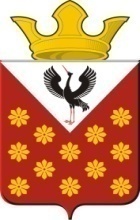 ГЛАВА МУНИЦИПАЛЬНОГО ОБРАЗОВАНИЯКраснополянское сельское поселениеРАСПОРЯЖЕНИЕО временном ограничении посещения кладбищ расположенныхна территории муниципального образования Краснополянское  сельское поселение	В связи с сохраняющимися рисками распространения новой коронавирусной инфекции (COVID-2019)7 с ростом заболеваемости населения Свердловской области, руководствуясь п.п.8 п.1 ст. 51 Федерального закона от 30.03.1999 г.№52-ФЗ «О санитарно-эпидемиологическом благополучии населения», санитарно-эпидемиологическими правилами СП 3.4.2318-08«Санитарная охрана территории Российской Федерации», постановлением Главного государственного санитарного врача Российской Федерации № 6 от 13.03.2020г. «О дополнительных мерах по снижению распространения»,постановлением Главного государственного санитарного врача Российской Федерации № 9 от 30.03.2020г. «О дополнительных мерах по недопущению распространения COVID-2019», СанПиН 3.5.2.3472-17 "Санитарно-эпидемиологические требования к организации и проведению дезинсекционных мероприятий в борьбе с членистоногими, имеющими эпидемиологическое и санитарно-гигиеническое значение", п СП 3.1.3.2352-08. Профилактика клещевого вирусного энцефалита. Санитарно-эпидемиологические правила", СП 3.1.3310-15 "Профилактика инфекций, передающихся иксодовыми клещами" постановлением Главного государственного санитарного врача по Свердловской области от 10.04.2020 г. № 05/02-2 «О введении ограничительных мероприятий на объектах Свердловской области», письмом Федеральной службы по надзору в сфере защиты прав потребителей и благополучия человека от 10.04.2020 г. № 02/6667-2020-32,принимая во внимание позицию Патриарха Московского и всея Руси Кирилла https://www,ntv.ru/novosti/2313241 / в целях обеспечения санитарно-эпидемиологического благополучия населения Свердловской области на территории муниципального образования Краснополянское сельское поселение:1. Временно ограничить  посещения гражданами кладбищ, расположенных на территории муниципального образования Краснополянское сельское поселение с 15.04.2020 г. до 30.04.2020 г., за исключением случаев обращения за оформлением услуг по погребению (захоронению) и участию в погребении (захоронении).2. Запретить проведение массовых мероприятий, к которым относятся религиозные массовые обряды и церемонии различных конфессий с большим количеством людей до 30.04.2020 г.3. Настоящее Распоряжение подлежит размещению на официальном сайте администрации  муниципального образования Краснополянское сельское поселение http://krasnopolyanskoe.ru  4. Контроль за настоящим распоряжением оставляю за собой.Глава муниципального образования Краснополянское сельское поселение                                        А.Н. Кошелев15.04.2020с. Краснополянское№52